Worksheet No 10: Historical Development Of Computers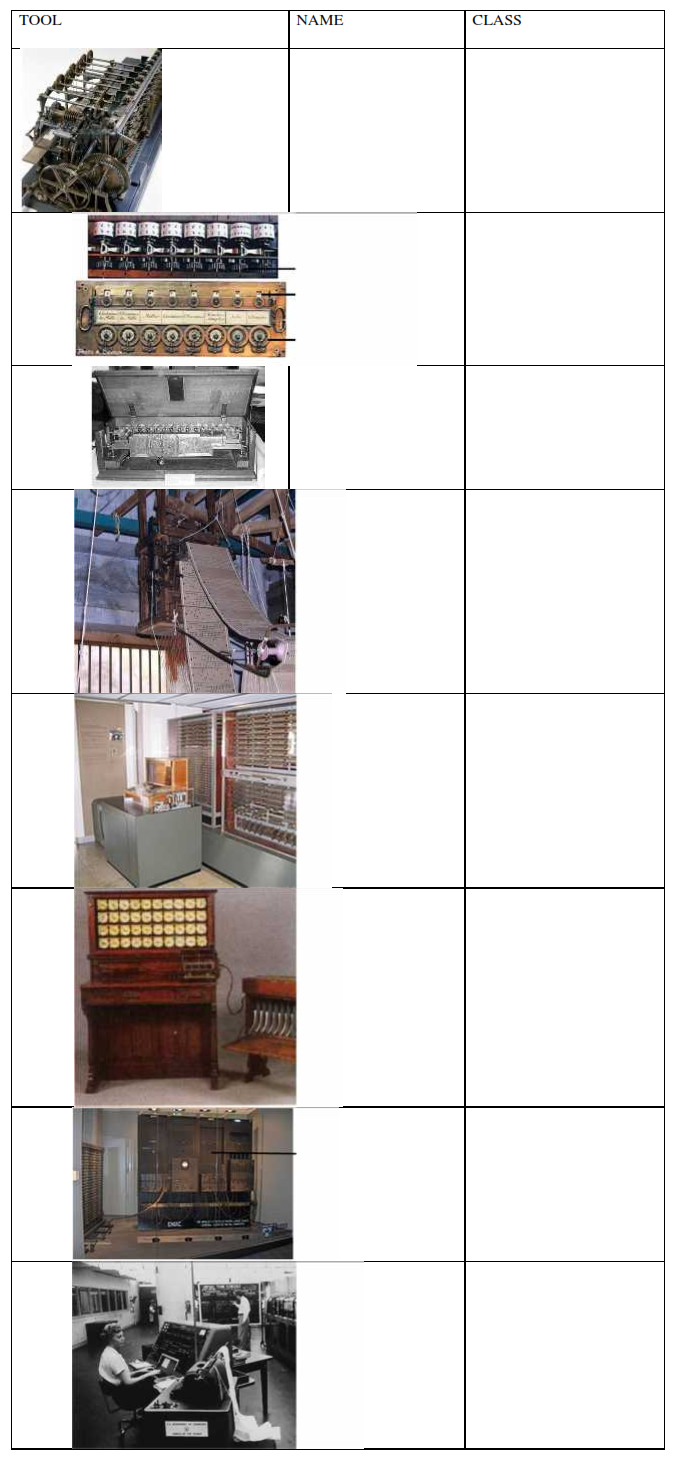 Identify the pictures in the boxes below. Then the correct name for each item and write in the box opposite use the following words Identify the pictures in the boxes below. Then the correct name for each item and write in the box opposite use the following words Identify the pictures in the boxes below. Then the correct name for each item and write in the box opposite use the following words John Neumann MachineSlide RuleBlaire PascalPersonal ComputersJohn NapiersJoseph Jacquard Loom FingersMark 1      UNIVACZuse z3      SticksStones      AbacusGottfried Leibniz      Hollerith DeskCharles Babbage      ENIAC